Рако, Ю. По следам литературных героев. – М.: «Просвещение», 1974. – 127 с. – (Мир знаний).Русские писатели.  Библиографический словарь-справочник для школьников. – Ростов н/Д: Феникс, 2006. – 239 - 254 с. – (Большая перемена).Титов,  А. А. Лето на водах. Повесть. – Л., дет. лит., 1980. – 287 с.Шер, Н. С. Рассказы о русских писателях / Н. С. Шер. – М.: Детгиз, 1960. – 512 с. Энциклопедия для детей. Т. 9. Русская литература. Ч. 1. От былин и летописей до классики XIX века // Михаил Юрьевич Лермонтов / Гл. ред. М. Д. Аксенова. – М.: Аванта+, 2001. – С. 476 – 490.Соловьёв, В. М. Русская литература. С древнейших времён до наших дней. – М.: Белый город, 2004. – 736 с.Живые страницы. Пушкин, Гоголь, Лермонтов, Белинский в воспоминаниях, письмах, дневниках, автобиографических произведениях и документах. – М.: Детская литература, 1970. – С. 317 – 414.Журналы:Лермонтов, М.  Бородино // Новая Игрушечка. – 1997. -№11-13. – (Специальный выпуск).Шацкий, Е. Ты – Михаил Лермонтов: книга-игра // Наша школа. – 2002. - №1. – (Приложение к журналу)Умаханов, Х. Лермонтов и Дагестан // Юный краевед. – 2010. - №10. – С. 3-10.        [Кавказская тема в творчестве писателя]Непомнящий, Д. Герой Бородинского сражения Михаил Николаевич Лермантов // Юный краевед. – 2011. - №5-6. – С. 60-66.Статьи:1. О творчестве Лермонтова: Дополнительный материал // Читаем, учимся, играем. – 2004. – 15 октября. – С. 5.2. Рязанцева, Л. М. «Он был источник дерзновенный…»: Сценарий литературного салона / Л. М. Рязанцева // Читаем, учимся, играем. – 2004. – № 7. – С. 8 – 11.3. Поэзия. Познания и действия: литературный карнавал по творчеству М. Ю. Лермонтова // Читаем, учимся, играем. – 2004. – № 7. – С.14 – 17.4. Радченко, Н. Г. «Нет, я не Байрон…»: Литературная игра для юных знатоков творчества М. Ю. Лермонтова / Н. Г. Радченко // Читаем, учимся, играем. – 2004. – № 7. – С. 23 — 26.5. Рыжова, С. В. Судьба поэта: сценарий литературного вечера / С. В. Рыжова // Читаем, учимся, играем. – 2004. – № 7. – С. 8 — 33.6. Зархи, С. Б. «И тихую песню он пел…»: литературно-музыкальная композиция / С. Б. Зархи // Читаем, учимся, играем. – 2004. – № 7. – С. 34 — 40.7. Ситникова, В. И. Два «Демона»: урок литературы и элементами видеолектория / В. И. Ситникова // Читаем, учимся, играем. – 2004. – № 7. – С. 43 — 45.8. Макарова, Б. А. «Боюсь не смерти я. О нет!..»: вечер, посвященный юбилею М. Ю. Лермонтова / Б. А. Зархи // Читаем, учимся, играем. – 2009. – № 7. – С. 4 – 13.Интернет-ресурсы:http://lermontov.info/biograf.shtml  биографияhttp://www.mlermontov.ru/  творчествоhttp://www.wisdomcode.info/ru/poetry/authors/54718.html?page=5 поэзияСоставитель: Борисенкова Т.А., заведующая информационным отделом ЦРБ МБУК «Межпоселенческое библиотечное объединение»   МО «Локнянский район»  Псковской области                                                                                                                                                             Жизнь М. Лермонтова в датах и фактах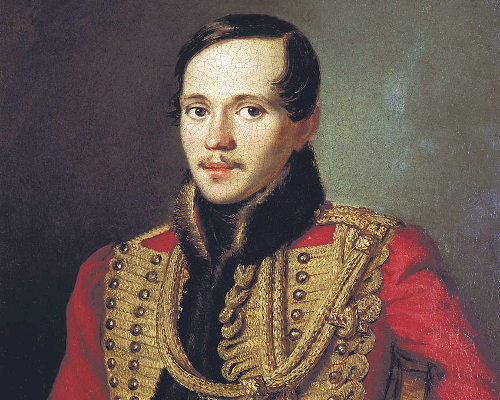 к 200-летию со дня рожденияПедагогам. Библиотекарям. Учащимся.п. Локня2014«Поверь мне - счастье только там,где любят нас, где верят нам!»Михаил Юрьевич Лермонтов — русский поэт, прозаик и драматург ХIХ в.Будучи в широком смысле преемником А.С. Пушкина, он творчески переосмыслил традиции своего предшественника и определил новый этап развития русской литературы.15 октября 1814 г. — родился в Москве. Вскоре после его рождения семья переехала в Тарханы Пензенской губернии, в имение Е.А. Арсеньевой — бабушки Лермонтова, происходившей из влиятельного и богатого рода Столыпиных. Мать будущего поэта умерла, когда ему не исполнилось и трех лет; отец же по воле деспотичной тещи не был допущен к его воспитанию. Таким образом, бабушка взяла на себя все заботы о юном Михаиле.В 1828 г. Лермонтов поступил в Благородный пансион при Московском университете, в котором проявил незаурядные способности к рисованию и литературному творчеству.1830 г. — поступил в Московский университет, где больше занимался сочинительством, чем изучением наук. Через два года он провалился на экзамене и вынужден был перевестись в Петербургскую Школу гвардейских подпрапорщиков (или юнкерскую школу, как ее тогда называли).1834 г. — по окончании Школы юнкеров в чине офицера поступил в привилегированный лейб-гвардии Гусарский полк.1835 г. — предпринял попытку напечатать драму «Маскарад», однако цензура оценила ее как безнравственную и наложила запрет на публикацию.В 1837 г. в отклик на гибель Пушкина Лермонтов написал стихотворение «Смерть Поэта», которое принесло ему известность. Антисамодержавная направленность этого произведения послужила причиной ареста молодого поэта и его дальнейшего перевода в действующую армию на Кавказ. Пребывание на Кавказе нашло отражение в многочисленных стихотворениях Лермонтова, в ряде его романтических поэм, в частности — в «Мцыри» (1840) и «Демоне» (1839), а также в его реалистическом романе «Герой нашего времени» (1840). В том же 1837 г. появилась первая лермонтовская публикация — поэма «Песня про Ивана Васильевича, молодого опричника и удалого купца Калашникова». По требованию цензуры она была напечатана без подписи автора. Тогда же вышло в свет и знаменитое лермонтовское «Бородино».В 1838 г. благодаря неутомимым хлопотам бабушки Лермонтов возвратился из ссылки в Петербург и занял центральное место в литературных кругах северной столицы. За два проведенных в Петербурге года им было написано множество лирических произведений и закончен роман «Герой нашего времени».В феврале 1840 г. из-за любовного соперничества Лермонтов стрелялся на дуэли с сыном французского посла Эрнестом де Барантом. Несмотря на то, что дуэль прошла без кровопролития и закончилась примирением противников, поэт был снова арестован и выслан на Кавказ. Там Лермонтов проявил себя бесстрашным воином, за что начальство неоднократно представляло его в числе других отличившихся отвагой офицеров к наградам и повышению в чине, но царь Николай I неизменно вычеркивал его фамилию из соответствующих списков.27 июля 1841 г. у подножия горы Машук состоялась дуэль между Лермонтовым и его соучеником по юнкерской школе Николаем Мартыновым. По своим условиям она мало чем отличалась от закамуфлированного убийства. Лермонтов погиб на месте поединка.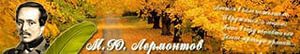 Рекомендательный список литературы:Книги:Афанасьев, В. В. Жизнь и творчество М. Ю. Лермонтова: Материалы для выставки в школе и детской библиотеке / Оформл. Г. Ордынского. – М.: Дет.Лит., 1984. – 17 с. – (Выставка в школе).Архипов, В.А.   М. Ю. Лермонтов: Поэзия познания и действия. – М.: Изд-во «Московский рабочий», 1965. – 472 с.Андроников, И. Л. Великая эстафета. Воспоминания. Беседы. – М.: Дет. лит., 1975. – 221 - 267 с.Безелянский, Ю.Н. 69 этюдов о русских писателях. – М.: Эксмо, 2008. – 182 - 186с.Долинина Н. г. Печорин и наше время: эссе. – Л., Дет. лит., 1975. – 192 с. 2. Иванова, Т. А. Лермонтов  на Кавказе: эссе / Т. А. Иванова – М.: Детская литература, 1975. – 207 с.: ил. – (По дорогим местам).Ломунов, К. Н. Михаил Юрьевич Лермонтов: Очерки жизни и творчества. – М.: Дет. лит., 1989. – 176 с.Лермонтов, М. Ю. Избранное. – М.: «Художественная литература», 1975. – 384 с.[ Ираклий Андроников.Образ поэта]Лермонтов, М. Ю. Во всём дойти до совершенства: Сборник. – М.: Мол.гвардия, 1984. – 398 с. – (Б-ка юношества).МеженкоЮ С. Знаменитые писатели. Судьба и творчество. – Ростов н/Д: Феникс; Донецк: Кредо, 2007. – 165 - 169 с.Николаева, М. Ф. Михаил Юрьевич Лермонтов: Жизнь и творчество. – М.: Дет. лит., 1956. -296 с.